ZÁPIS DO MŠ CITOVPROBĚHNE DNE 3. 5. 2023 V DOBĚ OD 10 – 17 HODINK zápisu přineste:Vyplněnou přihlášku – nutné potvrzení od lékařeRodný list dítěteKartu zdravotní pojišťovny dítěteObčanský průkaz zákonného zástupcePŘIHLÁŠKY JSOU K VYZVEDNUTÍ V MATEŘSKÉ ŠKOLE v době od 7 – 16 hodin, nebo na webu MŠ Citov.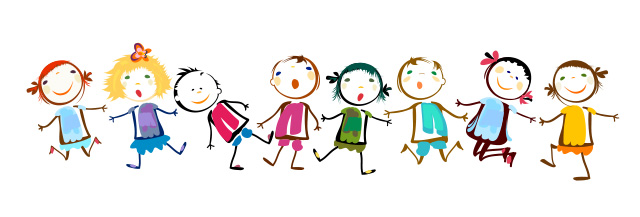 